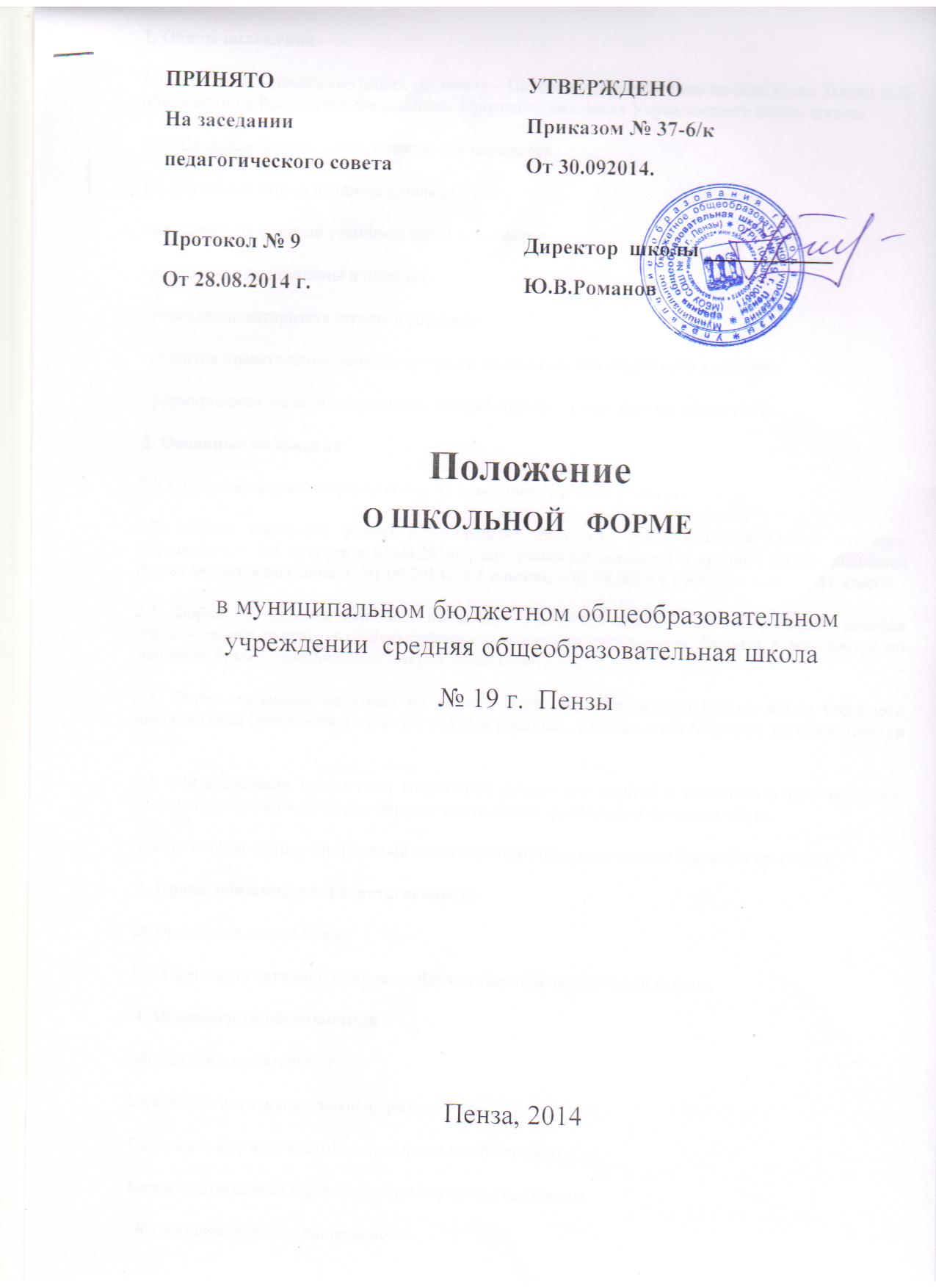 1. Общие положения1.1. Настоящее положение (далее по тексту - Положение) разработано на основании Закона «Об образовании в Российской Федерации», Протокола заседания Управляющего совета школы. 1.2. Школьная форма - стиль одежды обучающегося.1.3. Школьная форма вводится с целью:- поддержания в школе учебно-деловой атмосферы;- укрепления дисциплины и порядка;- укрепления авторитета школы в социуме;- развития нравственных качеств личности школьника, повышения его культуры;- формирования модели выпускника, востребованного современным обществом. 2. Основные положения2.1. Школьная форма подразделяется на повседневную и спортивную.2.2. Модель школьной формы классического (делового) стиля является единой для всех обучающихся  1-4 классов с 01.09.2014г., для учащихся основной и средней школы школьная форма вводится поэтапно. С 01.09.2014г. в 5 классах, с 01.09.2015 в 6 классах и так до 11 класса. 2.3. Форма для девочек включает по выбору учащегося и родителей юбку, жилет, сарафан (темно- синего цвета),  голубую рубашку , жилет бордового цвета, бабочка в тон,галстук по желанию, брюки классического покроя темно синего цвета. 2.4. Форма мальчиков включает по выбору учащегося и родителей брюки, жилет бордового цвета, пиджак (темно-синего цвета),  голубая рубашка , бабочка в тон бордовой жилетки, галстук в тон).2.5. Обязательными предметами спортивной формы для занятий в спортивном зале являются: спортивные брюки или шорты черного цвета, белая  футболка, спортивная обувь; для занятий на улице - спортивный костюм (олимпийка, спортивные брюки) и кроссовки.  3. Права, обязанности и ответственностьОбучающиеся имеют право:3.1. Принимать активное участие в обсуждении модели школьной формы.  4. Обязанности обучающихсяОбучающиеся обязаны:Ежедневно носить школьную форму.Содержать форму в чистоте, относиться к ней бережно.Бережно относиться к форме других обучающихся школы.Обучающимся школы запрещено:Приходить на учебные занятия без школьной формы, в джинсах, в джинсовой одежде Приходить на учебные занятия, кроме физической культуры в спортивной форме. Спортивная форма в дни уроков физической культуры приносится с собой.Посещать занятия без сменной обуви. Носить яркий макияж, броские украшения, пирсинг, распущенные волосы4.8. Использовать как предмет одежды футболки, джемпера, свитеры, яркие
рубашки с рисунком.4.9. Ношение джинсовой (спортивного стиля) и прогулочной одежды.5.Права родителейРодители имеют право:5.1. Обсуждать на родительских комитетах класса и школы вопросы, имеющие отношение к школьной форме, выносить на рассмотрение общешкольного родительского комитета предложения в отношении школьной формы;5.2. Приглашать на родительский комитет родителей, дети которых уклоняются от ношения школьной формы, и применять к таким родителям меры в рамках своей компетенции. 6. Обязанности родителейРодители обязаны:7.1. Приобрести школьную форму, сменную обувь до начала учебного года.7.2. Ежедневно контролировать внешний вид обучающегося перед выходом его в школу в соответствии с требованиями Положения.7.3. Следить за состоянием школьной формы своего ребенка, т.е. своевременно ее стирать по мере загрязнения. 7.4. Ежедневно проверять дневник ребенка в части письменного сообщения об отсутствии школьной формы и принятии мер для обеспечения ребенка школьной формой.9. Права классного руководителяКлассный руководитель имеет право:9.1 Разъяснять пункты данного Положения обучающимся и родителям.10.Обязанности классного руководителяКлассный руководитель обязан:Осуществлять ежедневный контроль на предмет ношения обучающимися своего класса школьной формы и сменной обуви перед началом учебных занятий.Своевременно (в день наличия факта) ставить родителей в известность о факте отсутствия школьной формы у обучающегося.